Primary 1 Newsletter: Term2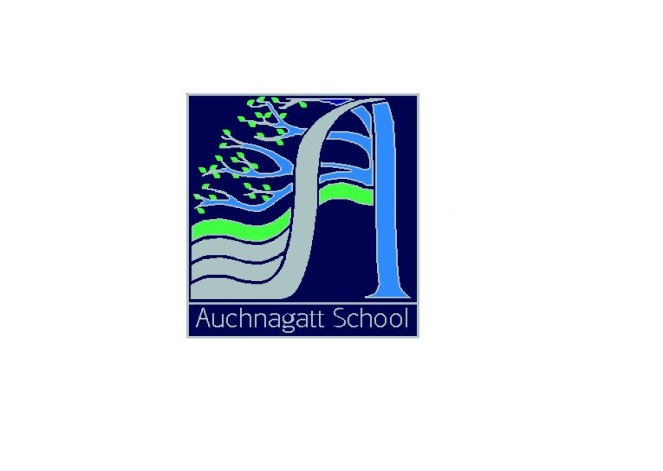                                   Confident Individuals  Successful Learners    Effective Contributors  Responsible CitizensWelcome to our termly ‘Class Newsletter’ which aims to give you a little more information about what your child will be doing this term. We hope that you find this newsletter helpful and informative.Welcome to Primary…………                     Welcome back to our exciting Christmas term. We hope you have all had a lovely autumn break. We have a busy term ahead with a variety of activities and a trip to the Pantomime.  During the first PSD week the whole school worked co-operatively to develop our understanding of healthy foods from a variety of countries. The children have worked in collaborative groups with their chosen country to plan and cook a dish considering food nutrition, handwashing and hygiene.As the weather gets worse this term could you please ensure your child has suitable footwear and clothing every day for playtime and lunchtime. We hope to take the children outside for activities as much as we possibly can to use our outdoor learning environment.HomeworkAll children will have reading homework about 4 times a week. (This can vary depending on class activities.)Children will receive literacy homework on a Monday for the Friday and they will receive sound cards and actions on Mondays and Thursdays. The sound cards can be used as flashcards to help your child recognise their sounds. They can also be used to practise blending sounds together to make words. This term your child may also have maths or topic homework given on a Monday for the Friday.How to help ……Homework should be a valuable learning experience, therefore please help your child choose the best strategy for them, to ensure your child can gain the most from the activity. Remember you only need to sign their homework jotter to demonstrate that it has been completed. If you have time to add photos etc that would be great but this is not essential. We would also like parents to help in the classroom in a variety of ways ie. craft, telling stories etc so if you are free any day and would like to come in to help please let us know and the times you are available.This Term we aim to ……!Develop the children’s understanding and skills of ‘Electricity’. This term we are focusing on different types of electricity, how electricity is made and the history of electricity. We will be investigating circuits and batteries.  If you or someone you know can help us with this topic or may have items/books we could use we would be delighted with any help.In Maths we will revise numbers to 10 and develop our understanding and skills of:    – addition to 10 and money.In Literacy we will be focusing on:Recognising and writing sounds and common words and reading sight vocabulary. Increase the amount pupils write independently and sounding words out to attempt spelling in writing.In French we will be focusing on numbers to 10, days of the week, months of the year and weather.  Alain Le Lait – Google Alain Le Lait to find a selection of French songs on a variety of topics which can be accessed free.   **If you go to the official website you need to pay to download the songs but they can be viewed for free on YouTube** In R.M.E. the children will be learning about Bible stories from the Old Testament and about Christian festivals, including Christmas.TimetableHomeworkAll children will have reading homework about 4 times a week. (This can vary depending on class activities.)Children will receive literacy homework on a Monday for the Friday and they will receive sound cards and actions on Mondays and Thursdays. The sound cards can be used as flashcards to help your child recognise their sounds. They can also be used to practise blending sounds together to make words. This term your child may also have maths or topic homework given on a Monday for the Friday.How to help ……Homework should be a valuable learning experience, therefore please help your child choose the best strategy for them, to ensure your child can gain the most from the activity. Remember you only need to sign their homework jotter to demonstrate that it has been completed. If you have time to add photos etc that would be great but this is not essential. We would also like parents to help in the classroom in a variety of ways ie. craft, telling stories etc so if you are free any day and would like to come in to help please let us know and the times you are available.This Term we aim to ……!Develop the children’s understanding and skills of ‘Electricity’. This term we are focusing on different types of electricity, how electricity is made and the history of electricity. We will be investigating circuits and batteries.  If you or someone you know can help us with this topic or may have items/books we could use we would be delighted with any help.In Maths we will revise numbers to 10 and develop our understanding and skills of:    – addition to 10 and money.In Literacy we will be focusing on:Recognising and writing sounds and common words and reading sight vocabulary. Increase the amount pupils write independently and sounding words out to attempt spelling in writing.In French we will be focusing on numbers to 10, days of the week, months of the year and weather.  Alain Le Lait – Google Alain Le Lait to find a selection of French songs on a variety of topics which can be accessed free.   **If you go to the official website you need to pay to download the songs but they can be viewed for free on YouTube** In R.M.E. the children will be learning about Bible stories from the Old Testament and about Christian festivals, including Christmas.